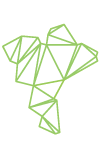 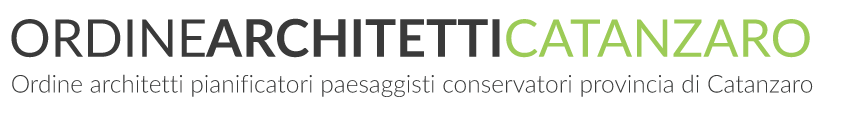  									  Catanzaro, lì  24/10/2023COMUNICATO STAMPAGiovedì 26 ottobre la seconda delle “Giornate di studio sul Piano Strutturale del Comune di Lamezia Terme”Si svolgerà giovedì 26 ottobre 2023 nella Sala Consiliare “Monsignor Renato Luisi” a Lamezia Terme, con inizio alle ore 15, la seconda e ultima delle due “Giornate di studio sul Piano Strutturale del Comune di Lamezia Terme”. L’evento è stato organizzato dall’Ordine degli Architetti P.P.C. della Provincia di Catanzaro e dalla Presidenza del Consiglio Comunale.Nella prima giornata di studio, caratterizzata dalla grande partecipazione di numerosi professionisti e cittadini intervenuti, sono stati illustrati i contenuti del Piano Strutturale e del Regolamento Edilizio Urbanistico e analizzati gli interventi sugli edifici esistenti nel centro storico. Nella seconda giornata di studio, di giovedì 26 ottobre, si discuterà, invece, degli interventi sugli edifici esistenti nel territorio urbanizzato, dei nuovi interventi edilizi su aree edificabili nel territorio urbanizzato e dei nuovi interventi edilizi su aree a servizio di quartiere e attrezzature urbane. Seguirà il dibattito tra i presenti. Relazioneranno Francesco Stella (Assessore all’Urbanistica del Comune di Lamezia Terme), Antonio Ruberto (R.U.P. del Piano Strutturale) e Gianfranco Molinaro (Dirigente Settore Governo del Territorio del Comune di Lamezia Terme) e interverranno Eros Corapi (Presidente Ordine Architetti P.P.C della Provincia di Catanzaro), Giancarlo Nicotera (Presidente del Consiglio Comunale di Lamezia Terme), Paolo Mascaro (Sindaco di Lamezia Terme), Enrico Costantino (Presidente della Quinta Commissione “Sviluppo e Governo del Territorio) e rappresentanti di Ordini e Albi professionali. L’incontro sarà moderato da Antonello Torchia (Giornalista professionista).